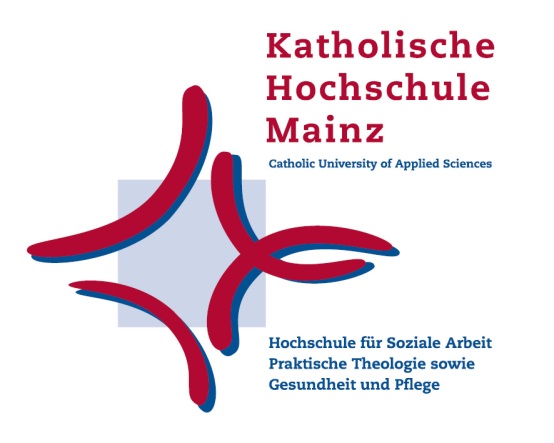 CERTIFICATE of ARRIVAL / ENROLMENT FORM 20…../20…..This is to certify that the following student of Katholische Hochschule Mainz – Mainz Catholic University of Applied SciencesFirst Name(s)	        	Surname        Department of 	     arrived on	        	at           	(date, dd/mm/yy)		(Department of )of	        	in  	     	(University) 		(city, country)and has been enrolled for his or her studies for the period from	        	to  	     	(start, exact date, dd/mm/yy)		(preliminary end, dd/mm/yy)     				
(Place, date)			(Seal, signature, name in printed letters, function)